										……………………………………….. dnia ……………………………..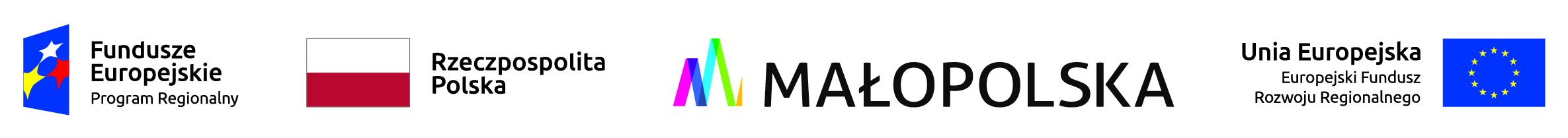                       (pieczęć Wykonawcy)WYKAZ ZREALIZOWANYCH USŁUG           …..…………………………………………………………(podpis osoby upoważnionej do reprezentowania Wykonawcy)									……………………………………….. dnia ……………………………..                  (pieczęć Wykonawcy)WYKAZ ZREALIZ WYKAZ PERSONELU POSIADAJĄCEGO KWALIFIKACJE POTRZEBNE DO WYKONANIA ZAMÓWIENIAW celu oceny spełnienia opisanego w niniejszym postępowaniu warunku formalnego dot. dysponowaniem zasobami pracowników- minimum 
3 osoby zatrudnione w pełnym wymiarze czasu pracy, z których każda musi posiadać minimum roczne doświadczenie z zakresu zarządzania projektami           …..………………………………………………………………..(podpis osoby upoważnionej do reprezentowania Wykonawcy)LP.Opis wykonanego zamówieniaWartość brutto wykonanego zamówienia w złData wykonania ZamówieniaOD                     DOData wykonania ZamówieniaOD                     DOMiejsce wykonania- odbiorca zamówienia1.2.3.4.5.6.7.L.P.Imię i nazwiskoWykształcenieDoświadczenie zawodoweSposób zatrudniania (umowę o pracę/ umowa cywilnoprawna)12345